Construire sous Excel le tableau nécessaire et sélectionner les colonnes voulues.Choisir « insertion »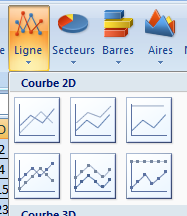 Choisir « ligne »   Courbe avec marques.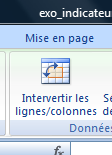 Choisir ensuite « création » « données »Intervertir les lignes/colonnes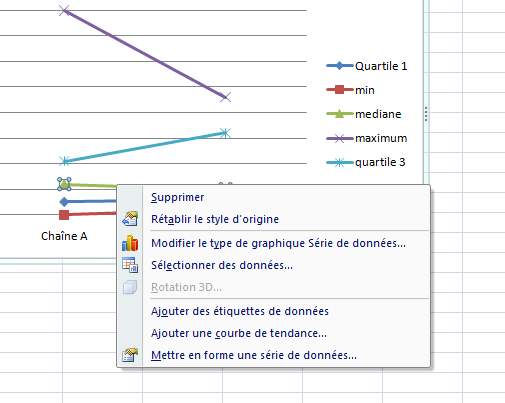 Faire un clic droit sur un point de la médiane             « mettre en forme une série données »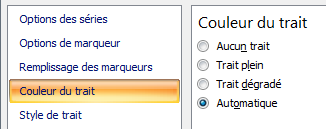 « couleur de traits » prendre aucun   « options de marqueur » prendre prédéfinie  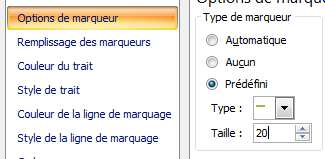 Type prédéfini « tiret »Taille « 20 »Faire un clic droit sur un point du minimum.« mettre en forme une série données »  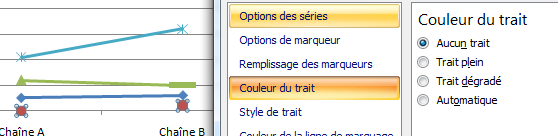 « couleur de traits » prendre aucun   « options de marqueur » prendre prédéfinie  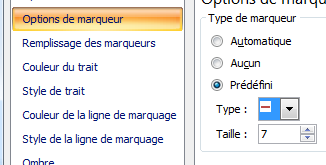 Type prédéfini « tiret »Taille « 7 »Même travail pour avec le maximum.Faire un clic droit sur un point du quartile 1.« mettre en forme une série données »« couleur de traits » prendre aucun   « options de marqueur » prendre aucun 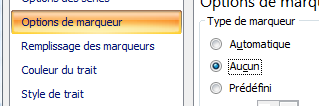 Même travail avec le quartile 3.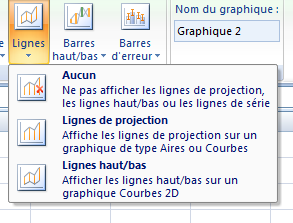 Pour finir choisir « Disposition », « lignes »  « lignes haut/bas »« barres », « barres haut/bas »  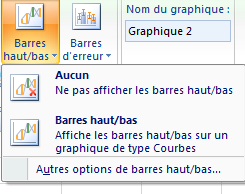 Pour afficher les valeurs correspondantes aux différents indicateurs, il suffit de se positionner et de cliquer sur un indicateur, puis bouton droit de souris, et de cliquer sur « Mise en forme d’une étiquette donnée », la valeur apparait alors… 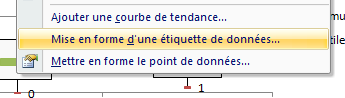 Après avoir répéter le même opératoire sur tous les indicateurs, on obtient ….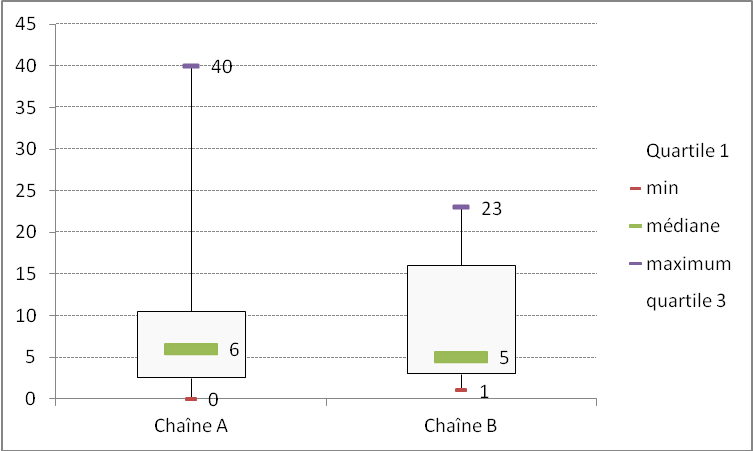 BOITE A MOUSTACHES AVEC EXCEL 2007Chaîne AChaîne BQuartile 12,53min01médiane65maximum4023quartile 310,516